 ПОСТАНОВЛЕНИЕ                                                                                                  КАРАР № 3                                                                                                              «22»  января 2024г.Об утверждении муниципального плана «Профилактика правонарушений и преступлений в Айдаровском сельском поселении Тюлячинского муниципального района на 2024 – 2026 годы»         В соответствии со статьей 179 Бюджетного кодекса Российской Федерации, Федеральным законом от 6 октября 2003 года № 131-ФЗ «Об общих принципах организации местного самоуправления в Российской Федерации», исполнительный комитет Айдаровского сельского поселения Тюлячинского муниципального района, постановляет:1. Утвердить муниципальный план Айдаровского сельского поселения «Профилактика правонарушений и преступлений в Айдаровском сельском поселении на 2024 – 2026 годы» (далее – План) согласно приложению к настоящему постановлению.2. Признать утратившим силу:-постановление Исполнительного комитета Айдаровского сельского поселения Тюлячинского муниципального района Республики Татарстан от 09.12.2022г. № 26 «Об утверждении муниципального плана «Профилактика правонарушений и преступлений в Айдаровском сельском поселении Тюлячинского муниципального района на 2022 – 2024 годы»3. Настоящее постановление вступает в силу согласно действующему законодательству.Руководитель:	                                                                    Х.Ш. ХасаншинПриложение к постановлению исполнительного комитета Айдаровского  сельского поселения Тюлячинского муниципального районаот  « 22  » января 2024 г. № 3Паспорт муниципального плана  «Профилактика правонарушений и преступлений  в Айдаровском сельском поселении на 2024 – 2026 годы»Раздел 1. Характеристика проблемы, на решение которой направлена муниципальный план.Укрепление правопорядка и обеспечение общественной безопасности жителей поселения является одной из приоритетных задач социально-экономического развития Айдаровского сельского поселения.Реализация Плана, позволит созданным на территории Айдаровского сельского поселения общественным формированиям правоохранительной направленности, осуществлять свою деятельность в рамках действующего законодательства и иметь финансовое обеспечение для реализации задач по профилактике правонарушений на территории Айдаровского сельского поселения.Раздел 2.  Плановые мероприятияВыявление причин и условий, способствующих совершению преступлений и правонарушений.Принятие мер по устранению причин, способствующих совершению преступлений, правонарушений в общественных местах и на улицах.Организация деятельности населения по охране общественного порядка в общественных местах и на улицах населенных пунктов Айдаровского сельского поселения.Стимулирование членов формирований населения по охране общественного порядка.Обеспечение деятельности населения по охране общественного порядка (изготовление (приобретение) жилетов, удостоверений, знаков, печатной продукции).Раздел 3. Механизм реализации Плана.Ежегодно формируется перечень плановых мероприятий на очередной финансовый год и плановый период с уточнением затрат по плановым  мероприятиям в соответствии с мониторингом фактически достигнутых и целевых показателей реализации Плана, а также связанных с изменением внешней среды.Финансовое обеспечение мероприятий муниципального плана осуществляется в пределах средств бюджет Айдаровского сельского поселения.Раздел 4. Оценка ожидаемой эффективности плана.	Ожидаемые результаты Плана:Повышение доверия и уважение населения к органам власти и управления, правоохранительным органам, максимальное обеспечение прав и законных интересов граждан;Укрепление межведомственного сотрудничества правоохранительных органов и субъектов профилактики, органов власти и управления;Приложение 1к муниципальному плану«Профилактика правонарушений и обеспечение общественной безопасности в Айдаровском сельском поселении на 2024 – 2026 годы»Целевые показатели муниципального планаПриложение 2к муниципальному плану«Профилактика правонарушений и обеспечение общественной безопасности в Айдаровском сельском поселении на 2024 – 2026 годы»Основные плановые мероприятияРЕСПУБЛИКА ТАТАРСТАНИСПОЛНИТЕЛЬНЫЙ КОМИТЕТАЙДАРОВСКОГО СЕЛЬСКОГОПОСЕЛЕНИЯ  ТЮЛЯЧИНСКОГОМУНИЦИПАЛЬНОГО РАЙОНА  Гагарина ул., д. 13 а, д.Айдарово, 422095тел. (факс): (84360) 5-34-46,E-mail: Aydar.Tul@tatar.ru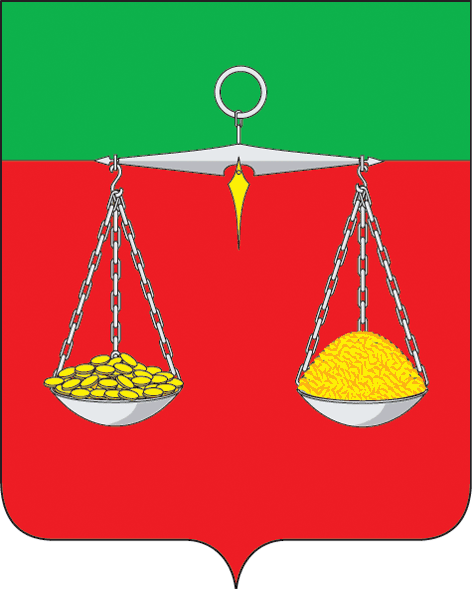 ТАТАРСТАН РЕСПУБЛИКАСЫТЕЛӘЧЕ МУНИЦИПАЛЬ РАЙОНЫ АЙДАР АВЫЛ ҖИРЛЕГЕ БАШКАРМА КОМИТЕТЫ  Гагарин ур., 13 а нче йорт, Айдар авылы, 422095тел. (факс): (84360) 5-34-46, E-mail: Aydar.Tul@tatar.ru                                         ОКПО 94318091    ОГРН 1061675010825    ИНН/КПП 1619004436/161901001                                         ОКПО 94318091    ОГРН 1061675010825    ИНН/КПП 1619004436/161901001                                         ОКПО 94318091    ОГРН 1061675010825    ИНН/КПП 1619004436/161901001Наименование муниципального плана«Профилактика правонарушений и преступлений  в Айдаровском сельском поселении на 2024 – 2026 годы»Правовое обоснование для разработки плана-Федеральный закон от 06 октября 2003 г. № 131-ФЗ «Об общих принципах организации местного самоуправления в Российской Федерации»;-Федеральный закон от 02 апреля 2014 № 44-ФЗ «Об участии граждан в охране общественного порядка»;-Закон Республики Татарстан от 11.01.2017 г. №3-ЗРТ «О профилактике правонарушений в Республике Татарстан»;- муниципальная программа «Организация деятельности по профилактике правонарушений и преступлений в Тюлячинском муниципальном районе на 2021-2026 годы» утвержденный постановлением Исполнительного комитета Тюлячинского муниципального района от 10.12.2020 г. № 551.(в редакции постановлений от 15.03.2022г.№ 37, от 13.12.2022г.№ 274, от 14.12.2023г. № 189).Ответственный исполнитель муниципального планаИсполнительный комитет Айдаровского сельского поселенияЦель муниципального планаСнижение уровня правонарушений и преступностиСроки реализации муниципального плана2024– 2026 годы№ п/пНаименование целевых показателей Базовый показатель на начало реализации планаЗначение показателяпо годамЗначение показателяпо годамЗначение показателяпо годамЦелевое значение показателя на момент окончания действия плана№ п/пНаименование целевых показателей Базовый показатель на начало реализации плана2024 год2025 год2026 годЦелевое значение показателя на момент окончания действия плана12345671.Число зарегистрированных преступлений на территории сельского поселения, ед.№Основные мероприятия муниципального плана Ответственный исполнитель / соисполнитель№Основные мероприятия муниципального плана Ответственный исполнитель / соисполнитель123Создание и совершенствование условий для обеспечения общественного порядка, в том числе с участием гражданСоздание и совершенствование условий для обеспечения общественного порядка, в том числе с участием гражданСоздание и совершенствование условий для обеспечения общественного порядка, в том числе с участием граждан1.1.Стимулирование граждан-членов добровольной народной дружины-за участие в мероприятиях по профилактике правонарушений и охране общественного порядка в сельском поселенииИсполнительный комитет Айдаровского сельского поселения 1.1.Стимулирование граждан-членов добровольной народной дружины-за участие в мероприятиях по профилактике правонарушений и охране общественного порядка в сельском поселенииИсполнительный комитет Айдаровского сельского поселения 1.1.Стимулирование граждан-членов добровольной народной дружины-за участие в мероприятиях по профилактике правонарушений и охране общественного порядка в сельском поселенииИсполнительный комитет Айдаровского сельского поселения 1.2.Материально-техническое обеспечение членов добровольной народной дружиныИсполнительный комитет Айдаровского сельского поселения1.2.Материально-техническое обеспечение членов добровольной народной дружиныИсполнительный комитет Айдаровского сельского поселения1.2.Материально-техническое обеспечение членов добровольной народной дружиныИсполнительный комитет Айдаровского сельского поселения1.2.Материально-техническое обеспечение членов добровольной народной дружиныИсполнительный комитет Айдаровского сельского поселения1.3.Страхование членов добровольной народной дружиныИсполнительный комитет Айдаровского сельского поселения,1.3.Страхование членов добровольной народной дружиныИсполнительный комитет Айдаровского сельского поселения,1.3.Страхование членов добровольной народной дружиныИсполнительный комитет Айдаровского сельского поселения,1.4.Мониторинг занятости лиц освободившихся из мест лишения свободы, консультирование по возникающим вопросам Исполнительный комитет Айдаровского сельского поселения, ГКУ «Центр занятости»1.4.Мониторинг занятости лиц освободившихся из мест лишения свободы, консультирование по возникающим вопросам Исполнительный комитет Айдаровского сельского поселения, ГКУ «Центр занятости»2. Профилактика правонарушений среди несовершеннолетних и молодежи2. Профилактика правонарушений среди несовершеннолетних и молодежи2. Профилактика правонарушений среди несовершеннолетних и молодежи2.1.Изготовление и размещение социальной рекламы в виде листовок, плакатов, видеороликов, направленных на защиту прав детей, предупреждениеправонарушений несовершеннолетнихИсполнительный комитет Айдаровского сельского поселения2.1.Изготовление и размещение социальной рекламы в виде листовок, плакатов, видеороликов, направленных на защиту прав детей, предупреждениеправонарушений несовершеннолетнихИсполнительный комитет Айдаровского сельского поселения2.1.Изготовление и размещение социальной рекламы в виде листовок, плакатов, видеороликов, направленных на защиту прав детей, предупреждениеправонарушений несовершеннолетнихИсполнительный комитет Айдаровского сельского поселения2.1.Изготовление и размещение социальной рекламы в виде листовок, плакатов, видеороликов, направленных на защиту прав детей, предупреждениеправонарушений несовершеннолетнихИсполнительный комитет Айдаровского сельского поселения2.2.Мониторинг занятости несовершеннолетних состоящих на профилактическом учетеИсполнительный комитет Айдаровского сельского поселения, ГКУ «Центр занятости», КДНиЗД, ПДНОМВД (по согласованию)Повышение доверия населения к органам власти и управления, правоохранительным ведомствам, максимальное обеспечение прав и законных интересов граждан.Повышение доверия населения к органам власти и управления, правоохранительным ведомствам, максимальное обеспечение прав и законных интересов граждан.Повышение доверия населения к органам власти и управления, правоохранительным ведомствам, максимальное обеспечение прав и законных интересов граждан.3.1.Разработка и реализация  мероприятий по информированию населения о деятельности органов местного самоуправления, правоохранительных органов по профилактике правонарушений, повышению уровня правосознанияИсполнительный комитет Айдаровского сельского поселения3.1.Разработка и реализация  мероприятий по информированию населения о деятельности органов местного самоуправления, правоохранительных органов по профилактике правонарушений, повышению уровня правосознанияИсполнительный комитет Айдаровского сельского поселения3.1.Разработка и реализация  мероприятий по информированию населения о деятельности органов местного самоуправления, правоохранительных органов по профилактике правонарушений, повышению уровня правосознанияИсполнительный комитет Айдаровского сельского поселения3.2.Проведение сходов граждан с приглашением представителей прокуратуры Тюлячинского района, ОМВД России, Арского межмуниципального филиала ФКУ УИИ УФСИН России по Республике Татарстан, Росгвардии (по согласованию) профилактическими лекциямиИсполнительный комитет Айдаровского сельского поселения3.3.Размещение в мессенджерах (групп по принадлежности к определенному населенному пункту) профилактических видеороликов, фотографийИсполнительный комитет Айдаровского сельского поселения3.4.Установление камер видеонаблюдения в общественных местах, по согласованию мест размещения с ОМВД России Исполнительный комитет Айдаровского сельского поселения